Maandprogramma februari - maart - april - mei Beste Jonggivers, ziehier het maandprogramma voor het 2e semester van het scoutsjaar!Zoals jullie weten gaat elke vergadering door van 14u tot 17.30! We spreken telkens af in perfect uniform aan onze eigen lokalen, tenzij anders vermeld op dit maandprogramma! Nog belangrijker om te weten is dat je verwacht wordt om altijd met de fiets naar de vergadering te komen!

10/02: Jeej, de leiding heeft (eindelijk) gedaan met de examens en dat betekent terug scouts op zondag!!! Maak jullie klaar voor het grote TERUG-SCOUTS spel! Begin je alvast thuis voor te bereiden om vandaag als een echte scout te ravotten!17/02: De grote vraag van vandaag: wie is het sterkste geslacht? Zijn het de jongens of zijn het de meisjes? Dat antwoord zullen we allemaal te weten komen na deze vergadering. Het winnende geslacht krijgt eeuwige roem! 24/02: Wie wordt de meesterstrateeg van België? Wordt het opnieuw Charles Michel? Of zal Maggie de Block de macht grijpen door het eten van de MCdo gratis te maken? Zal John crombez na het zware verlies weer mogen aanhoren dat het allemaal de schuld is van de sossen?! Kom allemaal af naar de stemming, anders boete! 3/03: Ben jij de kerstman, een killer clown of een banaan? Vandaag kan het allemaal, want het is Carnaval!10/03: Trek je warmste kleding aan!! We spelen in het BOS vandaag! Zorg zeker dat je een fiets hebt! WOOHOO BOSSPEL IS HET LEUKSTE!ZATERDAG 16/03: STADSSPEL!! Na het geslaagde stadsspel van het eerste semester, komt er een meesterlijk vervolg. We verkennen ons dierbaar Leuven eens op een andere manier.We spreken af om 14u aan de naald op het Ladeuzeplein. Daar mogen jullie ouders je om 17u30 ook terug komen halen. Carpoolen raden we ten sterkste aan #minderismeer24/03: De leiding kruipt vandaag terug achter de schoolbanken voor een vorming. Vandaag is het dus GEEN vergadering.31/03: Wie wordt MASTERCHEF JUNIOR 2019 en gaat met de mooiste trofee naar huis en eeuwige roem? Laat je kook skills zien en wie weet ben jij de beste kok. 7/04: Ben jij een voetballer, basketballer, danser of tennisser? Doe je gewoon graag aan sport? Trek dan vandaag je sportiefste kleding maar aan & warm alvast je spieren op! 14/04: Haal de innerlijke bomma/bompa in jezelf naar boven!! Petanque, bingo, een stuk toert en een jat kaffe/thee. Kom verkleed als bomma en bompa en win de trofee van beste grootouder! 

21/04: GEEN vergadering

26-28/04: WOW WOW WOW, we gaan weer op weekend!!! Hou dus allemaal zeker dit weekend vrij! Want het zal geen gewoon weekend zijn! Meer info volgt via de weekendbrief (die je kan terug vinden op de site!)5/05: De allerlaatste techniekvergadering van het jaar. Zorg er dus allemaal voor dat je er bent! Sjor er op los, want dit is de laatste oefening voor het kamp! SPANNEND!12/05: Omdat de scouts dit jaar écht 25 jaar bestaat, spelen we vandaag ons wel bekende groepsspel! Dat betekent dat iedereen welkom is. JA, echt iedereen, ook jullie ouders, grootouders, zussen, broers en vriendjes! Inschrijven is wel verplicht, dat kan via de website!Vrijdag 17/05: Ons top scoutsjaar sluiten we af met een BBQ. Super gezellig!!! We verwachten jullie om 19u tot 21u30 op onze lokalen om te smullen van een werkelijk feestmaal. Wij voorzien vlees en groentjes maar vragen aan jullie om elk 3 euro mee te nemen! Wij vonden het alvast énorm leuk en hopen jullie allemaal terug te zien op het kamp! Het kamp gaat door van 20 tem 30 juli. Meer info volgt eind mei, in jullie brievenbus maar hou alvast deze data vrij. Vele zoenen van jullie jonggiverleiding, Thibbe, Wannie, Bas, Matje, Charli en Eli 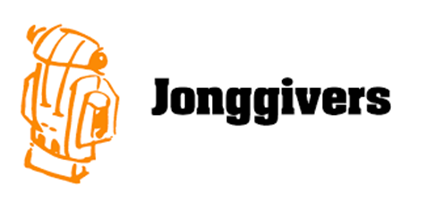 